Rubrik Penilaian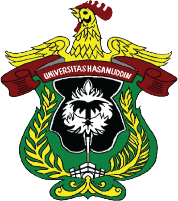 UNIVERSITAS HASANUDDINFAKULTAS TEKNIKTEKNIK GEOLOGIUNIVERSITAS HASANUDDINFAKULTAS TEKNIKTEKNIK GEOLOGIUNIVERSITAS HASANUDDINFAKULTAS TEKNIKTEKNIK GEOLOGIUNIVERSITAS HASANUDDINFAKULTAS TEKNIKTEKNIK GEOLOGIUNIVERSITAS HASANUDDINFAKULTAS TEKNIKTEKNIK GEOLOGIUNIVERSITAS HASANUDDINFAKULTAS TEKNIKTEKNIK GEOLOGIUNIVERSITAS HASANUDDINFAKULTAS TEKNIKTEKNIK GEOLOGIUNIVERSITAS HASANUDDINFAKULTAS TEKNIKTEKNIK GEOLOGIUNIVERSITAS HASANUDDINFAKULTAS TEKNIKTEKNIK GEOLOGIUNIVERSITAS HASANUDDINFAKULTAS TEKNIKTEKNIK GEOLOGIUNIVERSITAS HASANUDDINFAKULTAS TEKNIKTEKNIK GEOLOGIKode DokumenSW-D611-57Kode DokumenSW-D611-57RENCANA PEMBELAJARAN SEMESTERRENCANA PEMBELAJARAN SEMESTERRENCANA PEMBELAJARAN SEMESTERRENCANA PEMBELAJARAN SEMESTERRENCANA PEMBELAJARAN SEMESTERRENCANA PEMBELAJARAN SEMESTERRENCANA PEMBELAJARAN SEMESTERRENCANA PEMBELAJARAN SEMESTERRENCANA PEMBELAJARAN SEMESTERRENCANA PEMBELAJARAN SEMESTERRENCANA PEMBELAJARAN SEMESTERRENCANA PEMBELAJARAN SEMESTERRENCANA PEMBELAJARAN SEMESTERRENCANA PEMBELAJARAN SEMESTERMATA KULIAH (MK)MATA KULIAH (MK)MATA KULIAH (MK)MATA KULIAH (MK)MATA KULIAH (MK)KODERumpun MKRumpun MKRumpun MKBOBOT (SKS)BOBOT (SKS)SEMESTERSEMESTERTgl PenyusunanSekuen StratigrafiSekuen StratigrafiSekuen StratigrafiSekuen StratigrafiSekuen Stratigrafi21D06133202Ilmu dan Teknologi RekayasaIlmu dan Teknologi RekayasaIlmu dan Teknologi RekayasaT=1P=15 & 65 & 6Juni 2023OTORISASITM=Tatap Muka, PT=Penugasan Terstruktur, BM=Belajar mandiri.S= Sikap, P= Pengetahuan, KU= Keterampilan Umum, KK= Keterampilan KhususOTORISASITM=Tatap Muka, PT=Penugasan Terstruktur, BM=Belajar mandiri.S= Sikap, P= Pengetahuan, KU= Keterampilan Umum, KK= Keterampilan KhususOTORISASITM=Tatap Muka, PT=Penugasan Terstruktur, BM=Belajar mandiri.S= Sikap, P= Pengetahuan, KU= Keterampilan Umum, KK= Keterampilan KhususOTORISASITM=Tatap Muka, PT=Penugasan Terstruktur, BM=Belajar mandiri.S= Sikap, P= Pengetahuan, KU= Keterampilan Umum, KK= Keterampilan KhususOTORISASITM=Tatap Muka, PT=Penugasan Terstruktur, BM=Belajar mandiri.S= Sikap, P= Pengetahuan, KU= Keterampilan Umum, KK= Keterampilan KhususPengembang RPSPengembang RPSKoordinator RMKKoordinator RMKKoordinator RMKKoordinator RMKKetua PRODIKetua PRODIKetua PRODIOTORISASITM=Tatap Muka, PT=Penugasan Terstruktur, BM=Belajar mandiri.S= Sikap, P= Pengetahuan, KU= Keterampilan Umum, KK= Keterampilan KhususOTORISASITM=Tatap Muka, PT=Penugasan Terstruktur, BM=Belajar mandiri.S= Sikap, P= Pengetahuan, KU= Keterampilan Umum, KK= Keterampilan KhususOTORISASITM=Tatap Muka, PT=Penugasan Terstruktur, BM=Belajar mandiri.S= Sikap, P= Pengetahuan, KU= Keterampilan Umum, KK= Keterampilan KhususOTORISASITM=Tatap Muka, PT=Penugasan Terstruktur, BM=Belajar mandiri.S= Sikap, P= Pengetahuan, KU= Keterampilan Umum, KK= Keterampilan KhususOTORISASITM=Tatap Muka, PT=Penugasan Terstruktur, BM=Belajar mandiri.S= Sikap, P= Pengetahuan, KU= Keterampilan Umum, KK= Keterampilan KhususDr. Ir. Hj. Ratna Husain, MTAsri JayaMuhammad Sulhuzair BurhanuddinDr. Ir. Hj. Ratna Husain, MTAsri JayaMuhammad Sulhuzair BurhanuddinDr. Ir. Hj. Ratna Husain, MTDr. Ir. Hj. Ratna Husain, MTDr. Ir. Hj. Ratna Husain, MTDr. Ir. Hj. Ratna Husain, MTHendra PachriHendra PachriHendra PachriCapaian Pembelajaran (CP)CPL-PRODI yang dibebankan pada MKCPL-PRODI yang dibebankan pada MKCPL-PRODI yang dibebankan pada MKCPL-PRODI yang dibebankan pada MKCPL-PRODI yang dibebankan pada MKCPL-PRODI yang dibebankan pada MKIndikator Kinerja (IK)Indikator Kinerja (IK)Indikator Kinerja (IK)Indikator Kinerja (IK)Indikator Kinerja (IK)Indikator Kinerja (IK)Indikator Kinerja (IK)Capaian Pembelajaran (CP)CP-2CP-3CP-7Memiliki pemahaman tentang proses geologi,  beserta produk yang menyusun dan membentuk bumi.Mampu memahami dan menerapkan prinsip-prinsip geologi untuk menganalisis dan mengartikan data geologiMampu menerapkan prinsip-prinsip geologi untuk kepentingan rekayasa dan memecahkan masalah yang muncul di masyarakatMemiliki pemahaman tentang proses geologi,  beserta produk yang menyusun dan membentuk bumi.Mampu memahami dan menerapkan prinsip-prinsip geologi untuk menganalisis dan mengartikan data geologiMampu menerapkan prinsip-prinsip geologi untuk kepentingan rekayasa dan memecahkan masalah yang muncul di masyarakatMemiliki pemahaman tentang proses geologi,  beserta produk yang menyusun dan membentuk bumi.Mampu memahami dan menerapkan prinsip-prinsip geologi untuk menganalisis dan mengartikan data geologiMampu menerapkan prinsip-prinsip geologi untuk kepentingan rekayasa dan memecahkan masalah yang muncul di masyarakatMemiliki pemahaman tentang proses geologi,  beserta produk yang menyusun dan membentuk bumi.Mampu memahami dan menerapkan prinsip-prinsip geologi untuk menganalisis dan mengartikan data geologiMampu menerapkan prinsip-prinsip geologi untuk kepentingan rekayasa dan memecahkan masalah yang muncul di masyarakatMemiliki pemahaman tentang proses geologi,  beserta produk yang menyusun dan membentuk bumi.Mampu memahami dan menerapkan prinsip-prinsip geologi untuk menganalisis dan mengartikan data geologiMampu menerapkan prinsip-prinsip geologi untuk kepentingan rekayasa dan memecahkan masalah yang muncul di masyarakatP4KU2KK4Mampu menerapkan pengetahuan matematika dan sains dasar untuk memahami proses-proses geologi.Mampu menjelaskan hubungan kondisi aspek-aspek geologi suatu daerah secara komprehensifMampu menerapkan prinsip-prinsip geologi untuk kepentingan rekayasa dalam bidang geologi laut dan tektonikMampu menerapkan pengetahuan matematika dan sains dasar untuk memahami proses-proses geologi.Mampu menjelaskan hubungan kondisi aspek-aspek geologi suatu daerah secara komprehensifMampu menerapkan prinsip-prinsip geologi untuk kepentingan rekayasa dalam bidang geologi laut dan tektonikMampu menerapkan pengetahuan matematika dan sains dasar untuk memahami proses-proses geologi.Mampu menjelaskan hubungan kondisi aspek-aspek geologi suatu daerah secara komprehensifMampu menerapkan prinsip-prinsip geologi untuk kepentingan rekayasa dalam bidang geologi laut dan tektonikMampu menerapkan pengetahuan matematika dan sains dasar untuk memahami proses-proses geologi.Mampu menjelaskan hubungan kondisi aspek-aspek geologi suatu daerah secara komprehensifMampu menerapkan prinsip-prinsip geologi untuk kepentingan rekayasa dalam bidang geologi laut dan tektonikMampu menerapkan pengetahuan matematika dan sains dasar untuk memahami proses-proses geologi.Mampu menjelaskan hubungan kondisi aspek-aspek geologi suatu daerah secara komprehensifMampu menerapkan prinsip-prinsip geologi untuk kepentingan rekayasa dalam bidang geologi laut dan tektonikMampu menerapkan pengetahuan matematika dan sains dasar untuk memahami proses-proses geologi.Mampu menjelaskan hubungan kondisi aspek-aspek geologi suatu daerah secara komprehensifMampu menerapkan prinsip-prinsip geologi untuk kepentingan rekayasa dalam bidang geologi laut dan tektonikCapaian Pembelajaran (CP)Capaian Pembelajaran Mata Kuliah (CPMK)Capaian Pembelajaran Mata Kuliah (CPMK)Capaian Pembelajaran Mata Kuliah (CPMK)Capaian Pembelajaran Mata Kuliah (CPMK)Capaian Pembelajaran Mata Kuliah (CPMK)Capaian Pembelajaran Mata Kuliah (CPMK)Capaian Pembelajaran (CP)CPMK-1CPMK-2CPMK-3CPMK-4CPMK-5CPMK-1CPMK-2CPMK-3CPMK-4CPMK-5Memahami prinsip dasar sekuen stratigrafi dan konsep pengendapan batuan sedimen (CP-2) [P5]Memahami penerapan sekuen stratigrafi dalam pengeboran minyak dan gas serta pemodelan reservoir (CP-7) [KK4]Mengembangkan kemampuan berpikir kritis dan analitis dalam menghadapi masalah-masalah sekuen stratigrafi (CP-7) [KK4]Mengidentifikasi dan mengklasifikasikan tanda-tanda sekuen stratigrafi pada batuan sedimen dan bebatuan (CP-2) [P5]Menganalisis dan menginterpretasikan rekaman sekuen stratigrafi dalam konteks evolusi lingkungan pengendapan (CP-3) [KU2]Memahami prinsip dasar sekuen stratigrafi dan konsep pengendapan batuan sedimen (CP-2) [P5]Memahami penerapan sekuen stratigrafi dalam pengeboran minyak dan gas serta pemodelan reservoir (CP-7) [KK4]Mengembangkan kemampuan berpikir kritis dan analitis dalam menghadapi masalah-masalah sekuen stratigrafi (CP-7) [KK4]Mengidentifikasi dan mengklasifikasikan tanda-tanda sekuen stratigrafi pada batuan sedimen dan bebatuan (CP-2) [P5]Menganalisis dan menginterpretasikan rekaman sekuen stratigrafi dalam konteks evolusi lingkungan pengendapan (CP-3) [KU2]Memahami prinsip dasar sekuen stratigrafi dan konsep pengendapan batuan sedimen (CP-2) [P5]Memahami penerapan sekuen stratigrafi dalam pengeboran minyak dan gas serta pemodelan reservoir (CP-7) [KK4]Mengembangkan kemampuan berpikir kritis dan analitis dalam menghadapi masalah-masalah sekuen stratigrafi (CP-7) [KK4]Mengidentifikasi dan mengklasifikasikan tanda-tanda sekuen stratigrafi pada batuan sedimen dan bebatuan (CP-2) [P5]Menganalisis dan menginterpretasikan rekaman sekuen stratigrafi dalam konteks evolusi lingkungan pengendapan (CP-3) [KU2]Memahami prinsip dasar sekuen stratigrafi dan konsep pengendapan batuan sedimen (CP-2) [P5]Memahami penerapan sekuen stratigrafi dalam pengeboran minyak dan gas serta pemodelan reservoir (CP-7) [KK4]Mengembangkan kemampuan berpikir kritis dan analitis dalam menghadapi masalah-masalah sekuen stratigrafi (CP-7) [KK4]Mengidentifikasi dan mengklasifikasikan tanda-tanda sekuen stratigrafi pada batuan sedimen dan bebatuan (CP-2) [P5]Menganalisis dan menginterpretasikan rekaman sekuen stratigrafi dalam konteks evolusi lingkungan pengendapan (CP-3) [KU2]Memahami prinsip dasar sekuen stratigrafi dan konsep pengendapan batuan sedimen (CP-2) [P5]Memahami penerapan sekuen stratigrafi dalam pengeboran minyak dan gas serta pemodelan reservoir (CP-7) [KK4]Mengembangkan kemampuan berpikir kritis dan analitis dalam menghadapi masalah-masalah sekuen stratigrafi (CP-7) [KK4]Mengidentifikasi dan mengklasifikasikan tanda-tanda sekuen stratigrafi pada batuan sedimen dan bebatuan (CP-2) [P5]Menganalisis dan menginterpretasikan rekaman sekuen stratigrafi dalam konteks evolusi lingkungan pengendapan (CP-3) [KU2]Memahami prinsip dasar sekuen stratigrafi dan konsep pengendapan batuan sedimen (CP-2) [P5]Memahami penerapan sekuen stratigrafi dalam pengeboran minyak dan gas serta pemodelan reservoir (CP-7) [KK4]Mengembangkan kemampuan berpikir kritis dan analitis dalam menghadapi masalah-masalah sekuen stratigrafi (CP-7) [KK4]Mengidentifikasi dan mengklasifikasikan tanda-tanda sekuen stratigrafi pada batuan sedimen dan bebatuan (CP-2) [P5]Menganalisis dan menginterpretasikan rekaman sekuen stratigrafi dalam konteks evolusi lingkungan pengendapan (CP-3) [KU2]Memahami prinsip dasar sekuen stratigrafi dan konsep pengendapan batuan sedimen (CP-2) [P5]Memahami penerapan sekuen stratigrafi dalam pengeboran minyak dan gas serta pemodelan reservoir (CP-7) [KK4]Mengembangkan kemampuan berpikir kritis dan analitis dalam menghadapi masalah-masalah sekuen stratigrafi (CP-7) [KK4]Mengidentifikasi dan mengklasifikasikan tanda-tanda sekuen stratigrafi pada batuan sedimen dan bebatuan (CP-2) [P5]Menganalisis dan menginterpretasikan rekaman sekuen stratigrafi dalam konteks evolusi lingkungan pengendapan (CP-3) [KU2]Memahami prinsip dasar sekuen stratigrafi dan konsep pengendapan batuan sedimen (CP-2) [P5]Memahami penerapan sekuen stratigrafi dalam pengeboran minyak dan gas serta pemodelan reservoir (CP-7) [KK4]Mengembangkan kemampuan berpikir kritis dan analitis dalam menghadapi masalah-masalah sekuen stratigrafi (CP-7) [KK4]Mengidentifikasi dan mengklasifikasikan tanda-tanda sekuen stratigrafi pada batuan sedimen dan bebatuan (CP-2) [P5]Menganalisis dan menginterpretasikan rekaman sekuen stratigrafi dalam konteks evolusi lingkungan pengendapan (CP-3) [KU2]Memahami prinsip dasar sekuen stratigrafi dan konsep pengendapan batuan sedimen (CP-2) [P5]Memahami penerapan sekuen stratigrafi dalam pengeboran minyak dan gas serta pemodelan reservoir (CP-7) [KK4]Mengembangkan kemampuan berpikir kritis dan analitis dalam menghadapi masalah-masalah sekuen stratigrafi (CP-7) [KK4]Mengidentifikasi dan mengklasifikasikan tanda-tanda sekuen stratigrafi pada batuan sedimen dan bebatuan (CP-2) [P5]Menganalisis dan menginterpretasikan rekaman sekuen stratigrafi dalam konteks evolusi lingkungan pengendapan (CP-3) [KU2]Memahami prinsip dasar sekuen stratigrafi dan konsep pengendapan batuan sedimen (CP-2) [P5]Memahami penerapan sekuen stratigrafi dalam pengeboran minyak dan gas serta pemodelan reservoir (CP-7) [KK4]Mengembangkan kemampuan berpikir kritis dan analitis dalam menghadapi masalah-masalah sekuen stratigrafi (CP-7) [KK4]Mengidentifikasi dan mengklasifikasikan tanda-tanda sekuen stratigrafi pada batuan sedimen dan bebatuan (CP-2) [P5]Menganalisis dan menginterpretasikan rekaman sekuen stratigrafi dalam konteks evolusi lingkungan pengendapan (CP-3) [KU2]Memahami prinsip dasar sekuen stratigrafi dan konsep pengendapan batuan sedimen (CP-2) [P5]Memahami penerapan sekuen stratigrafi dalam pengeboran minyak dan gas serta pemodelan reservoir (CP-7) [KK4]Mengembangkan kemampuan berpikir kritis dan analitis dalam menghadapi masalah-masalah sekuen stratigrafi (CP-7) [KK4]Mengidentifikasi dan mengklasifikasikan tanda-tanda sekuen stratigrafi pada batuan sedimen dan bebatuan (CP-2) [P5]Menganalisis dan menginterpretasikan rekaman sekuen stratigrafi dalam konteks evolusi lingkungan pengendapan (CP-3) [KU2]Capaian Pembelajaran (CP)CPL  Sub-CPMKCPL  Sub-CPMKCPL  Sub-CPMKCPL  Sub-CPMKCPL  Sub-CPMKCPL  Sub-CPMKCapaian Pembelajaran (CP)[Sub-CPMK 1][Sub-CPMK 2][Sub-CPMK 3][Sub-CPMK 4][Sub-CPMK 5][Sub-CPMK 1][Sub-CPMK 2][Sub-CPMK 3][Sub-CPMK 4][Sub-CPMK 5][Sub-CPMK 1][Sub-CPMK 2][Sub-CPMK 3][Sub-CPMK 4][Sub-CPMK 5]Mampu memahami definisi dan konsep dasar sekuen stratigrafi (CP-2) [P5] (CPMK-1)Mampu memahami hierarki sekuen dan skala waktu geologi (CP-2) [P5] (CPMK-1)Mampu memahami penerapan sekuen stratigrafi dalam pengeboran minyak dan gas (CP-7) [KK4] (CPMK-5)Mampu mengetahui pemahaman sekuen stratigrafi dalam pemodelan reservoir (CP-7) [KK4] (CPMK-5)Mampu memahami kontrol eustatik, tectonic, dan sediment supply dalam pembentukan sekuen stratigrafi (CP-2) [P5] (CPMK-2)Mampu mengetahui pengaruh perubahan relatif terhadap sekuen stratigrafi (CP-2) [P5] (CPMK-2)Mampu mengidentifikasi tanda-tanda sekuen stratigrafi seperti sequence boundaries, transgressions, regressions, dan maximum flooding surface (CP-3) [KU2] (CPMK-3)Mampu memahami hubungan antara tanda-tanda sekuen dengan perubahan lingkungan pengendapan (CP-3) [KU2] (CPMK-3)Mampu memahami penggunaan log dan data sumur dalam mengidentifikasi sekuen stratigrafi (CP-7) [KK4] (CPMK-4)Mampu mengnterpretasi sekuen stratigrafi menggunakan penampang geologi dan data lapangan (CP-7) [KK4] (CPMK-4)Mampu memahami definisi dan konsep dasar sekuen stratigrafi (CP-2) [P5] (CPMK-1)Mampu memahami hierarki sekuen dan skala waktu geologi (CP-2) [P5] (CPMK-1)Mampu memahami penerapan sekuen stratigrafi dalam pengeboran minyak dan gas (CP-7) [KK4] (CPMK-5)Mampu mengetahui pemahaman sekuen stratigrafi dalam pemodelan reservoir (CP-7) [KK4] (CPMK-5)Mampu memahami kontrol eustatik, tectonic, dan sediment supply dalam pembentukan sekuen stratigrafi (CP-2) [P5] (CPMK-2)Mampu mengetahui pengaruh perubahan relatif terhadap sekuen stratigrafi (CP-2) [P5] (CPMK-2)Mampu mengidentifikasi tanda-tanda sekuen stratigrafi seperti sequence boundaries, transgressions, regressions, dan maximum flooding surface (CP-3) [KU2] (CPMK-3)Mampu memahami hubungan antara tanda-tanda sekuen dengan perubahan lingkungan pengendapan (CP-3) [KU2] (CPMK-3)Mampu memahami penggunaan log dan data sumur dalam mengidentifikasi sekuen stratigrafi (CP-7) [KK4] (CPMK-4)Mampu mengnterpretasi sekuen stratigrafi menggunakan penampang geologi dan data lapangan (CP-7) [KK4] (CPMK-4)Mampu memahami definisi dan konsep dasar sekuen stratigrafi (CP-2) [P5] (CPMK-1)Mampu memahami hierarki sekuen dan skala waktu geologi (CP-2) [P5] (CPMK-1)Mampu memahami penerapan sekuen stratigrafi dalam pengeboran minyak dan gas (CP-7) [KK4] (CPMK-5)Mampu mengetahui pemahaman sekuen stratigrafi dalam pemodelan reservoir (CP-7) [KK4] (CPMK-5)Mampu memahami kontrol eustatik, tectonic, dan sediment supply dalam pembentukan sekuen stratigrafi (CP-2) [P5] (CPMK-2)Mampu mengetahui pengaruh perubahan relatif terhadap sekuen stratigrafi (CP-2) [P5] (CPMK-2)Mampu mengidentifikasi tanda-tanda sekuen stratigrafi seperti sequence boundaries, transgressions, regressions, dan maximum flooding surface (CP-3) [KU2] (CPMK-3)Mampu memahami hubungan antara tanda-tanda sekuen dengan perubahan lingkungan pengendapan (CP-3) [KU2] (CPMK-3)Mampu memahami penggunaan log dan data sumur dalam mengidentifikasi sekuen stratigrafi (CP-7) [KK4] (CPMK-4)Mampu mengnterpretasi sekuen stratigrafi menggunakan penampang geologi dan data lapangan (CP-7) [KK4] (CPMK-4)Mampu memahami definisi dan konsep dasar sekuen stratigrafi (CP-2) [P5] (CPMK-1)Mampu memahami hierarki sekuen dan skala waktu geologi (CP-2) [P5] (CPMK-1)Mampu memahami penerapan sekuen stratigrafi dalam pengeboran minyak dan gas (CP-7) [KK4] (CPMK-5)Mampu mengetahui pemahaman sekuen stratigrafi dalam pemodelan reservoir (CP-7) [KK4] (CPMK-5)Mampu memahami kontrol eustatik, tectonic, dan sediment supply dalam pembentukan sekuen stratigrafi (CP-2) [P5] (CPMK-2)Mampu mengetahui pengaruh perubahan relatif terhadap sekuen stratigrafi (CP-2) [P5] (CPMK-2)Mampu mengidentifikasi tanda-tanda sekuen stratigrafi seperti sequence boundaries, transgressions, regressions, dan maximum flooding surface (CP-3) [KU2] (CPMK-3)Mampu memahami hubungan antara tanda-tanda sekuen dengan perubahan lingkungan pengendapan (CP-3) [KU2] (CPMK-3)Mampu memahami penggunaan log dan data sumur dalam mengidentifikasi sekuen stratigrafi (CP-7) [KK4] (CPMK-4)Mampu mengnterpretasi sekuen stratigrafi menggunakan penampang geologi dan data lapangan (CP-7) [KK4] (CPMK-4)Mampu memahami definisi dan konsep dasar sekuen stratigrafi (CP-2) [P5] (CPMK-1)Mampu memahami hierarki sekuen dan skala waktu geologi (CP-2) [P5] (CPMK-1)Mampu memahami penerapan sekuen stratigrafi dalam pengeboran minyak dan gas (CP-7) [KK4] (CPMK-5)Mampu mengetahui pemahaman sekuen stratigrafi dalam pemodelan reservoir (CP-7) [KK4] (CPMK-5)Mampu memahami kontrol eustatik, tectonic, dan sediment supply dalam pembentukan sekuen stratigrafi (CP-2) [P5] (CPMK-2)Mampu mengetahui pengaruh perubahan relatif terhadap sekuen stratigrafi (CP-2) [P5] (CPMK-2)Mampu mengidentifikasi tanda-tanda sekuen stratigrafi seperti sequence boundaries, transgressions, regressions, dan maximum flooding surface (CP-3) [KU2] (CPMK-3)Mampu memahami hubungan antara tanda-tanda sekuen dengan perubahan lingkungan pengendapan (CP-3) [KU2] (CPMK-3)Mampu memahami penggunaan log dan data sumur dalam mengidentifikasi sekuen stratigrafi (CP-7) [KK4] (CPMK-4)Mampu mengnterpretasi sekuen stratigrafi menggunakan penampang geologi dan data lapangan (CP-7) [KK4] (CPMK-4)Mampu memahami definisi dan konsep dasar sekuen stratigrafi (CP-2) [P5] (CPMK-1)Mampu memahami hierarki sekuen dan skala waktu geologi (CP-2) [P5] (CPMK-1)Mampu memahami penerapan sekuen stratigrafi dalam pengeboran minyak dan gas (CP-7) [KK4] (CPMK-5)Mampu mengetahui pemahaman sekuen stratigrafi dalam pemodelan reservoir (CP-7) [KK4] (CPMK-5)Mampu memahami kontrol eustatik, tectonic, dan sediment supply dalam pembentukan sekuen stratigrafi (CP-2) [P5] (CPMK-2)Mampu mengetahui pengaruh perubahan relatif terhadap sekuen stratigrafi (CP-2) [P5] (CPMK-2)Mampu mengidentifikasi tanda-tanda sekuen stratigrafi seperti sequence boundaries, transgressions, regressions, dan maximum flooding surface (CP-3) [KU2] (CPMK-3)Mampu memahami hubungan antara tanda-tanda sekuen dengan perubahan lingkungan pengendapan (CP-3) [KU2] (CPMK-3)Mampu memahami penggunaan log dan data sumur dalam mengidentifikasi sekuen stratigrafi (CP-7) [KK4] (CPMK-4)Mampu mengnterpretasi sekuen stratigrafi menggunakan penampang geologi dan data lapangan (CP-7) [KK4] (CPMK-4)Mampu memahami definisi dan konsep dasar sekuen stratigrafi (CP-2) [P5] (CPMK-1)Mampu memahami hierarki sekuen dan skala waktu geologi (CP-2) [P5] (CPMK-1)Mampu memahami penerapan sekuen stratigrafi dalam pengeboran minyak dan gas (CP-7) [KK4] (CPMK-5)Mampu mengetahui pemahaman sekuen stratigrafi dalam pemodelan reservoir (CP-7) [KK4] (CPMK-5)Mampu memahami kontrol eustatik, tectonic, dan sediment supply dalam pembentukan sekuen stratigrafi (CP-2) [P5] (CPMK-2)Mampu mengetahui pengaruh perubahan relatif terhadap sekuen stratigrafi (CP-2) [P5] (CPMK-2)Mampu mengidentifikasi tanda-tanda sekuen stratigrafi seperti sequence boundaries, transgressions, regressions, dan maximum flooding surface (CP-3) [KU2] (CPMK-3)Mampu memahami hubungan antara tanda-tanda sekuen dengan perubahan lingkungan pengendapan (CP-3) [KU2] (CPMK-3)Mampu memahami penggunaan log dan data sumur dalam mengidentifikasi sekuen stratigrafi (CP-7) [KK4] (CPMK-4)Mampu mengnterpretasi sekuen stratigrafi menggunakan penampang geologi dan data lapangan (CP-7) [KK4] (CPMK-4)Mampu memahami definisi dan konsep dasar sekuen stratigrafi (CP-2) [P5] (CPMK-1)Mampu memahami hierarki sekuen dan skala waktu geologi (CP-2) [P5] (CPMK-1)Mampu memahami penerapan sekuen stratigrafi dalam pengeboran minyak dan gas (CP-7) [KK4] (CPMK-5)Mampu mengetahui pemahaman sekuen stratigrafi dalam pemodelan reservoir (CP-7) [KK4] (CPMK-5)Mampu memahami kontrol eustatik, tectonic, dan sediment supply dalam pembentukan sekuen stratigrafi (CP-2) [P5] (CPMK-2)Mampu mengetahui pengaruh perubahan relatif terhadap sekuen stratigrafi (CP-2) [P5] (CPMK-2)Mampu mengidentifikasi tanda-tanda sekuen stratigrafi seperti sequence boundaries, transgressions, regressions, dan maximum flooding surface (CP-3) [KU2] (CPMK-3)Mampu memahami hubungan antara tanda-tanda sekuen dengan perubahan lingkungan pengendapan (CP-3) [KU2] (CPMK-3)Mampu memahami penggunaan log dan data sumur dalam mengidentifikasi sekuen stratigrafi (CP-7) [KK4] (CPMK-4)Mampu mengnterpretasi sekuen stratigrafi menggunakan penampang geologi dan data lapangan (CP-7) [KK4] (CPMK-4)Mampu memahami definisi dan konsep dasar sekuen stratigrafi (CP-2) [P5] (CPMK-1)Mampu memahami hierarki sekuen dan skala waktu geologi (CP-2) [P5] (CPMK-1)Mampu memahami penerapan sekuen stratigrafi dalam pengeboran minyak dan gas (CP-7) [KK4] (CPMK-5)Mampu mengetahui pemahaman sekuen stratigrafi dalam pemodelan reservoir (CP-7) [KK4] (CPMK-5)Mampu memahami kontrol eustatik, tectonic, dan sediment supply dalam pembentukan sekuen stratigrafi (CP-2) [P5] (CPMK-2)Mampu mengetahui pengaruh perubahan relatif terhadap sekuen stratigrafi (CP-2) [P5] (CPMK-2)Mampu mengidentifikasi tanda-tanda sekuen stratigrafi seperti sequence boundaries, transgressions, regressions, dan maximum flooding surface (CP-3) [KU2] (CPMK-3)Mampu memahami hubungan antara tanda-tanda sekuen dengan perubahan lingkungan pengendapan (CP-3) [KU2] (CPMK-3)Mampu memahami penggunaan log dan data sumur dalam mengidentifikasi sekuen stratigrafi (CP-7) [KK4] (CPMK-4)Mampu mengnterpretasi sekuen stratigrafi menggunakan penampang geologi dan data lapangan (CP-7) [KK4] (CPMK-4)Mampu memahami definisi dan konsep dasar sekuen stratigrafi (CP-2) [P5] (CPMK-1)Mampu memahami hierarki sekuen dan skala waktu geologi (CP-2) [P5] (CPMK-1)Mampu memahami penerapan sekuen stratigrafi dalam pengeboran minyak dan gas (CP-7) [KK4] (CPMK-5)Mampu mengetahui pemahaman sekuen stratigrafi dalam pemodelan reservoir (CP-7) [KK4] (CPMK-5)Mampu memahami kontrol eustatik, tectonic, dan sediment supply dalam pembentukan sekuen stratigrafi (CP-2) [P5] (CPMK-2)Mampu mengetahui pengaruh perubahan relatif terhadap sekuen stratigrafi (CP-2) [P5] (CPMK-2)Mampu mengidentifikasi tanda-tanda sekuen stratigrafi seperti sequence boundaries, transgressions, regressions, dan maximum flooding surface (CP-3) [KU2] (CPMK-3)Mampu memahami hubungan antara tanda-tanda sekuen dengan perubahan lingkungan pengendapan (CP-3) [KU2] (CPMK-3)Mampu memahami penggunaan log dan data sumur dalam mengidentifikasi sekuen stratigrafi (CP-7) [KK4] (CPMK-4)Mampu mengnterpretasi sekuen stratigrafi menggunakan penampang geologi dan data lapangan (CP-7) [KK4] (CPMK-4)Deskripsi Singkat Mata KuliahMata kuliah ini bertujuan untuk memberikan pemahaman dasar tentang prinsip dan konsep sekuen stratigrafi. Mahasiswa akan mempelajari proses pembentukan dan pengendapan lapisan batuan dalam kerangka waktu geologi yang lebih luas. Selain itu, mata kuliah ini akan membahas identifikasi tanda-tanda sekuen, interpretasi lingkungan pengendapan, dan penerapan dalam pengeboran minyak dan gas.Mata kuliah ini bertujuan untuk memberikan pemahaman dasar tentang prinsip dan konsep sekuen stratigrafi. Mahasiswa akan mempelajari proses pembentukan dan pengendapan lapisan batuan dalam kerangka waktu geologi yang lebih luas. Selain itu, mata kuliah ini akan membahas identifikasi tanda-tanda sekuen, interpretasi lingkungan pengendapan, dan penerapan dalam pengeboran minyak dan gas.Mata kuliah ini bertujuan untuk memberikan pemahaman dasar tentang prinsip dan konsep sekuen stratigrafi. Mahasiswa akan mempelajari proses pembentukan dan pengendapan lapisan batuan dalam kerangka waktu geologi yang lebih luas. Selain itu, mata kuliah ini akan membahas identifikasi tanda-tanda sekuen, interpretasi lingkungan pengendapan, dan penerapan dalam pengeboran minyak dan gas.Mata kuliah ini bertujuan untuk memberikan pemahaman dasar tentang prinsip dan konsep sekuen stratigrafi. Mahasiswa akan mempelajari proses pembentukan dan pengendapan lapisan batuan dalam kerangka waktu geologi yang lebih luas. Selain itu, mata kuliah ini akan membahas identifikasi tanda-tanda sekuen, interpretasi lingkungan pengendapan, dan penerapan dalam pengeboran minyak dan gas.Mata kuliah ini bertujuan untuk memberikan pemahaman dasar tentang prinsip dan konsep sekuen stratigrafi. Mahasiswa akan mempelajari proses pembentukan dan pengendapan lapisan batuan dalam kerangka waktu geologi yang lebih luas. Selain itu, mata kuliah ini akan membahas identifikasi tanda-tanda sekuen, interpretasi lingkungan pengendapan, dan penerapan dalam pengeboran minyak dan gas.Mata kuliah ini bertujuan untuk memberikan pemahaman dasar tentang prinsip dan konsep sekuen stratigrafi. Mahasiswa akan mempelajari proses pembentukan dan pengendapan lapisan batuan dalam kerangka waktu geologi yang lebih luas. Selain itu, mata kuliah ini akan membahas identifikasi tanda-tanda sekuen, interpretasi lingkungan pengendapan, dan penerapan dalam pengeboran minyak dan gas.Mata kuliah ini bertujuan untuk memberikan pemahaman dasar tentang prinsip dan konsep sekuen stratigrafi. Mahasiswa akan mempelajari proses pembentukan dan pengendapan lapisan batuan dalam kerangka waktu geologi yang lebih luas. Selain itu, mata kuliah ini akan membahas identifikasi tanda-tanda sekuen, interpretasi lingkungan pengendapan, dan penerapan dalam pengeboran minyak dan gas.Mata kuliah ini bertujuan untuk memberikan pemahaman dasar tentang prinsip dan konsep sekuen stratigrafi. Mahasiswa akan mempelajari proses pembentukan dan pengendapan lapisan batuan dalam kerangka waktu geologi yang lebih luas. Selain itu, mata kuliah ini akan membahas identifikasi tanda-tanda sekuen, interpretasi lingkungan pengendapan, dan penerapan dalam pengeboran minyak dan gas.Mata kuliah ini bertujuan untuk memberikan pemahaman dasar tentang prinsip dan konsep sekuen stratigrafi. Mahasiswa akan mempelajari proses pembentukan dan pengendapan lapisan batuan dalam kerangka waktu geologi yang lebih luas. Selain itu, mata kuliah ini akan membahas identifikasi tanda-tanda sekuen, interpretasi lingkungan pengendapan, dan penerapan dalam pengeboran minyak dan gas.Mata kuliah ini bertujuan untuk memberikan pemahaman dasar tentang prinsip dan konsep sekuen stratigrafi. Mahasiswa akan mempelajari proses pembentukan dan pengendapan lapisan batuan dalam kerangka waktu geologi yang lebih luas. Selain itu, mata kuliah ini akan membahas identifikasi tanda-tanda sekuen, interpretasi lingkungan pengendapan, dan penerapan dalam pengeboran minyak dan gas.Mata kuliah ini bertujuan untuk memberikan pemahaman dasar tentang prinsip dan konsep sekuen stratigrafi. Mahasiswa akan mempelajari proses pembentukan dan pengendapan lapisan batuan dalam kerangka waktu geologi yang lebih luas. Selain itu, mata kuliah ini akan membahas identifikasi tanda-tanda sekuen, interpretasi lingkungan pengendapan, dan penerapan dalam pengeboran minyak dan gas.Mata kuliah ini bertujuan untuk memberikan pemahaman dasar tentang prinsip dan konsep sekuen stratigrafi. Mahasiswa akan mempelajari proses pembentukan dan pengendapan lapisan batuan dalam kerangka waktu geologi yang lebih luas. Selain itu, mata kuliah ini akan membahas identifikasi tanda-tanda sekuen, interpretasi lingkungan pengendapan, dan penerapan dalam pengeboran minyak dan gas.Mata kuliah ini bertujuan untuk memberikan pemahaman dasar tentang prinsip dan konsep sekuen stratigrafi. Mahasiswa akan mempelajari proses pembentukan dan pengendapan lapisan batuan dalam kerangka waktu geologi yang lebih luas. Selain itu, mata kuliah ini akan membahas identifikasi tanda-tanda sekuen, interpretasi lingkungan pengendapan, dan penerapan dalam pengeboran minyak dan gas.Bahan Kajian / Materi PembelajaranPengantar Sekuen StratigrafiDefinisi dan konsep dasar sekuen stratigrafi.Hierarki sekuen dan skala waktu geologi.Proses Pembentukan Sekuen StratigrafiKontrol eustatik, tectonic, dan sediment supply dalam pembentukan sekuen stratigrafi.Pengaruh perubahan relatif terhadap sekuen stratigrafi.Identifikasi Sekuen StratigrafiIdentifikasi tanda-tanda sekuen stratigrafi seperti sequence boundaries, transgressions, regressions, dan maximum flooding surface.Hubungan antara tanda-tanda sekuen dengan perubahan lingkungan pengendapan.Interpretasi Sekuen StratigrafiPenggunaan log dan data sumur dalam mengidentifikasi sekuen stratigrafi.Interpretasi sekuen stratigrafi menggunakan penampang geologi dan data lapangan.Penerapan Sekuen StratigrafiPenerapan sekuen stratigrafi dalam pengeboran minyak dan gas.Pemahaman sekuen stratigrafi dalam pemodelan reservoir.Pengantar Sekuen StratigrafiDefinisi dan konsep dasar sekuen stratigrafi.Hierarki sekuen dan skala waktu geologi.Proses Pembentukan Sekuen StratigrafiKontrol eustatik, tectonic, dan sediment supply dalam pembentukan sekuen stratigrafi.Pengaruh perubahan relatif terhadap sekuen stratigrafi.Identifikasi Sekuen StratigrafiIdentifikasi tanda-tanda sekuen stratigrafi seperti sequence boundaries, transgressions, regressions, dan maximum flooding surface.Hubungan antara tanda-tanda sekuen dengan perubahan lingkungan pengendapan.Interpretasi Sekuen StratigrafiPenggunaan log dan data sumur dalam mengidentifikasi sekuen stratigrafi.Interpretasi sekuen stratigrafi menggunakan penampang geologi dan data lapangan.Penerapan Sekuen StratigrafiPenerapan sekuen stratigrafi dalam pengeboran minyak dan gas.Pemahaman sekuen stratigrafi dalam pemodelan reservoir.Pengantar Sekuen StratigrafiDefinisi dan konsep dasar sekuen stratigrafi.Hierarki sekuen dan skala waktu geologi.Proses Pembentukan Sekuen StratigrafiKontrol eustatik, tectonic, dan sediment supply dalam pembentukan sekuen stratigrafi.Pengaruh perubahan relatif terhadap sekuen stratigrafi.Identifikasi Sekuen StratigrafiIdentifikasi tanda-tanda sekuen stratigrafi seperti sequence boundaries, transgressions, regressions, dan maximum flooding surface.Hubungan antara tanda-tanda sekuen dengan perubahan lingkungan pengendapan.Interpretasi Sekuen StratigrafiPenggunaan log dan data sumur dalam mengidentifikasi sekuen stratigrafi.Interpretasi sekuen stratigrafi menggunakan penampang geologi dan data lapangan.Penerapan Sekuen StratigrafiPenerapan sekuen stratigrafi dalam pengeboran minyak dan gas.Pemahaman sekuen stratigrafi dalam pemodelan reservoir.Pengantar Sekuen StratigrafiDefinisi dan konsep dasar sekuen stratigrafi.Hierarki sekuen dan skala waktu geologi.Proses Pembentukan Sekuen StratigrafiKontrol eustatik, tectonic, dan sediment supply dalam pembentukan sekuen stratigrafi.Pengaruh perubahan relatif terhadap sekuen stratigrafi.Identifikasi Sekuen StratigrafiIdentifikasi tanda-tanda sekuen stratigrafi seperti sequence boundaries, transgressions, regressions, dan maximum flooding surface.Hubungan antara tanda-tanda sekuen dengan perubahan lingkungan pengendapan.Interpretasi Sekuen StratigrafiPenggunaan log dan data sumur dalam mengidentifikasi sekuen stratigrafi.Interpretasi sekuen stratigrafi menggunakan penampang geologi dan data lapangan.Penerapan Sekuen StratigrafiPenerapan sekuen stratigrafi dalam pengeboran minyak dan gas.Pemahaman sekuen stratigrafi dalam pemodelan reservoir.Pengantar Sekuen StratigrafiDefinisi dan konsep dasar sekuen stratigrafi.Hierarki sekuen dan skala waktu geologi.Proses Pembentukan Sekuen StratigrafiKontrol eustatik, tectonic, dan sediment supply dalam pembentukan sekuen stratigrafi.Pengaruh perubahan relatif terhadap sekuen stratigrafi.Identifikasi Sekuen StratigrafiIdentifikasi tanda-tanda sekuen stratigrafi seperti sequence boundaries, transgressions, regressions, dan maximum flooding surface.Hubungan antara tanda-tanda sekuen dengan perubahan lingkungan pengendapan.Interpretasi Sekuen StratigrafiPenggunaan log dan data sumur dalam mengidentifikasi sekuen stratigrafi.Interpretasi sekuen stratigrafi menggunakan penampang geologi dan data lapangan.Penerapan Sekuen StratigrafiPenerapan sekuen stratigrafi dalam pengeboran minyak dan gas.Pemahaman sekuen stratigrafi dalam pemodelan reservoir.Pengantar Sekuen StratigrafiDefinisi dan konsep dasar sekuen stratigrafi.Hierarki sekuen dan skala waktu geologi.Proses Pembentukan Sekuen StratigrafiKontrol eustatik, tectonic, dan sediment supply dalam pembentukan sekuen stratigrafi.Pengaruh perubahan relatif terhadap sekuen stratigrafi.Identifikasi Sekuen StratigrafiIdentifikasi tanda-tanda sekuen stratigrafi seperti sequence boundaries, transgressions, regressions, dan maximum flooding surface.Hubungan antara tanda-tanda sekuen dengan perubahan lingkungan pengendapan.Interpretasi Sekuen StratigrafiPenggunaan log dan data sumur dalam mengidentifikasi sekuen stratigrafi.Interpretasi sekuen stratigrafi menggunakan penampang geologi dan data lapangan.Penerapan Sekuen StratigrafiPenerapan sekuen stratigrafi dalam pengeboran minyak dan gas.Pemahaman sekuen stratigrafi dalam pemodelan reservoir.Pengantar Sekuen StratigrafiDefinisi dan konsep dasar sekuen stratigrafi.Hierarki sekuen dan skala waktu geologi.Proses Pembentukan Sekuen StratigrafiKontrol eustatik, tectonic, dan sediment supply dalam pembentukan sekuen stratigrafi.Pengaruh perubahan relatif terhadap sekuen stratigrafi.Identifikasi Sekuen StratigrafiIdentifikasi tanda-tanda sekuen stratigrafi seperti sequence boundaries, transgressions, regressions, dan maximum flooding surface.Hubungan antara tanda-tanda sekuen dengan perubahan lingkungan pengendapan.Interpretasi Sekuen StratigrafiPenggunaan log dan data sumur dalam mengidentifikasi sekuen stratigrafi.Interpretasi sekuen stratigrafi menggunakan penampang geologi dan data lapangan.Penerapan Sekuen StratigrafiPenerapan sekuen stratigrafi dalam pengeboran minyak dan gas.Pemahaman sekuen stratigrafi dalam pemodelan reservoir.Pengantar Sekuen StratigrafiDefinisi dan konsep dasar sekuen stratigrafi.Hierarki sekuen dan skala waktu geologi.Proses Pembentukan Sekuen StratigrafiKontrol eustatik, tectonic, dan sediment supply dalam pembentukan sekuen stratigrafi.Pengaruh perubahan relatif terhadap sekuen stratigrafi.Identifikasi Sekuen StratigrafiIdentifikasi tanda-tanda sekuen stratigrafi seperti sequence boundaries, transgressions, regressions, dan maximum flooding surface.Hubungan antara tanda-tanda sekuen dengan perubahan lingkungan pengendapan.Interpretasi Sekuen StratigrafiPenggunaan log dan data sumur dalam mengidentifikasi sekuen stratigrafi.Interpretasi sekuen stratigrafi menggunakan penampang geologi dan data lapangan.Penerapan Sekuen StratigrafiPenerapan sekuen stratigrafi dalam pengeboran minyak dan gas.Pemahaman sekuen stratigrafi dalam pemodelan reservoir.Pengantar Sekuen StratigrafiDefinisi dan konsep dasar sekuen stratigrafi.Hierarki sekuen dan skala waktu geologi.Proses Pembentukan Sekuen StratigrafiKontrol eustatik, tectonic, dan sediment supply dalam pembentukan sekuen stratigrafi.Pengaruh perubahan relatif terhadap sekuen stratigrafi.Identifikasi Sekuen StratigrafiIdentifikasi tanda-tanda sekuen stratigrafi seperti sequence boundaries, transgressions, regressions, dan maximum flooding surface.Hubungan antara tanda-tanda sekuen dengan perubahan lingkungan pengendapan.Interpretasi Sekuen StratigrafiPenggunaan log dan data sumur dalam mengidentifikasi sekuen stratigrafi.Interpretasi sekuen stratigrafi menggunakan penampang geologi dan data lapangan.Penerapan Sekuen StratigrafiPenerapan sekuen stratigrafi dalam pengeboran minyak dan gas.Pemahaman sekuen stratigrafi dalam pemodelan reservoir.Pengantar Sekuen StratigrafiDefinisi dan konsep dasar sekuen stratigrafi.Hierarki sekuen dan skala waktu geologi.Proses Pembentukan Sekuen StratigrafiKontrol eustatik, tectonic, dan sediment supply dalam pembentukan sekuen stratigrafi.Pengaruh perubahan relatif terhadap sekuen stratigrafi.Identifikasi Sekuen StratigrafiIdentifikasi tanda-tanda sekuen stratigrafi seperti sequence boundaries, transgressions, regressions, dan maximum flooding surface.Hubungan antara tanda-tanda sekuen dengan perubahan lingkungan pengendapan.Interpretasi Sekuen StratigrafiPenggunaan log dan data sumur dalam mengidentifikasi sekuen stratigrafi.Interpretasi sekuen stratigrafi menggunakan penampang geologi dan data lapangan.Penerapan Sekuen StratigrafiPenerapan sekuen stratigrafi dalam pengeboran minyak dan gas.Pemahaman sekuen stratigrafi dalam pemodelan reservoir.Pengantar Sekuen StratigrafiDefinisi dan konsep dasar sekuen stratigrafi.Hierarki sekuen dan skala waktu geologi.Proses Pembentukan Sekuen StratigrafiKontrol eustatik, tectonic, dan sediment supply dalam pembentukan sekuen stratigrafi.Pengaruh perubahan relatif terhadap sekuen stratigrafi.Identifikasi Sekuen StratigrafiIdentifikasi tanda-tanda sekuen stratigrafi seperti sequence boundaries, transgressions, regressions, dan maximum flooding surface.Hubungan antara tanda-tanda sekuen dengan perubahan lingkungan pengendapan.Interpretasi Sekuen StratigrafiPenggunaan log dan data sumur dalam mengidentifikasi sekuen stratigrafi.Interpretasi sekuen stratigrafi menggunakan penampang geologi dan data lapangan.Penerapan Sekuen StratigrafiPenerapan sekuen stratigrafi dalam pengeboran minyak dan gas.Pemahaman sekuen stratigrafi dalam pemodelan reservoir.Pengantar Sekuen StratigrafiDefinisi dan konsep dasar sekuen stratigrafi.Hierarki sekuen dan skala waktu geologi.Proses Pembentukan Sekuen StratigrafiKontrol eustatik, tectonic, dan sediment supply dalam pembentukan sekuen stratigrafi.Pengaruh perubahan relatif terhadap sekuen stratigrafi.Identifikasi Sekuen StratigrafiIdentifikasi tanda-tanda sekuen stratigrafi seperti sequence boundaries, transgressions, regressions, dan maximum flooding surface.Hubungan antara tanda-tanda sekuen dengan perubahan lingkungan pengendapan.Interpretasi Sekuen StratigrafiPenggunaan log dan data sumur dalam mengidentifikasi sekuen stratigrafi.Interpretasi sekuen stratigrafi menggunakan penampang geologi dan data lapangan.Penerapan Sekuen StratigrafiPenerapan sekuen stratigrafi dalam pengeboran minyak dan gas.Pemahaman sekuen stratigrafi dalam pemodelan reservoir.Pengantar Sekuen StratigrafiDefinisi dan konsep dasar sekuen stratigrafi.Hierarki sekuen dan skala waktu geologi.Proses Pembentukan Sekuen StratigrafiKontrol eustatik, tectonic, dan sediment supply dalam pembentukan sekuen stratigrafi.Pengaruh perubahan relatif terhadap sekuen stratigrafi.Identifikasi Sekuen StratigrafiIdentifikasi tanda-tanda sekuen stratigrafi seperti sequence boundaries, transgressions, regressions, dan maximum flooding surface.Hubungan antara tanda-tanda sekuen dengan perubahan lingkungan pengendapan.Interpretasi Sekuen StratigrafiPenggunaan log dan data sumur dalam mengidentifikasi sekuen stratigrafi.Interpretasi sekuen stratigrafi menggunakan penampang geologi dan data lapangan.Penerapan Sekuen StratigrafiPenerapan sekuen stratigrafi dalam pengeboran minyak dan gas.Pemahaman sekuen stratigrafi dalam pemodelan reservoir.PustakaUtama :Utama :Utama :Utama :PustakaCatuneanu, O. (2002), Sequence Stratigraphy of clastic systems: concepts, merits, and pitfalls, Journal of African Earth Sciences, Volume 35, Issue 1, hal.1-43.Catuneanu, O., Willis, A., and Miall, A. D., 1998, Temporal significance of Sequence Boundaries, Sedimentary Geology, vol. 121, hal. 157-178.Posamentier, H.W., dan Vail, P.R. (1988): Eustatic controls on clastic deposition II—sequence and systems tract models, Special Publications of SEPM. van Wagoner, J.C, Michum, R.M, Campion, K.M & Rahmanian, V.D., 1990, Siliciclstic Sequence Stratigraphy in Well Logs, Cores and outcropes : Concepts for high-resolution Correlation of Time and Facies, Am.Ass. Petrol. Geol. Methods in Exploration Series No. 7, U.S.A 55p .Walker, R.G., 1992, Facies Model: Respone and Sea Level Change, Geological Association of Canada, p.1-14.Wilgus C.K., Hasting B.S., Kendall C.G., Posamentier H.W., Ross C.A and van Wagoner J.C., (1998), Sea Level Chanes: An Integrated Approach, SEPM spec. Publ. No 42, Tulsa Vail, P.R., 1987, Seismic Stratigraphy Interpretation Using Sequence Stratigraphy, Part I; Seismic Stratigraphy Interpretation Procedure, In: A.W. Bally, (ed.)., Atlas of Seismic Stratigraphy: Am. Ass. Petrol. Geol.  Studies in Geology 27, V.1,p.1-10.Catuneanu, O. (2002), Sequence Stratigraphy of clastic systems: concepts, merits, and pitfalls, Journal of African Earth Sciences, Volume 35, Issue 1, hal.1-43.Catuneanu, O., Willis, A., and Miall, A. D., 1998, Temporal significance of Sequence Boundaries, Sedimentary Geology, vol. 121, hal. 157-178.Posamentier, H.W., dan Vail, P.R. (1988): Eustatic controls on clastic deposition II—sequence and systems tract models, Special Publications of SEPM. van Wagoner, J.C, Michum, R.M, Campion, K.M & Rahmanian, V.D., 1990, Siliciclstic Sequence Stratigraphy in Well Logs, Cores and outcropes : Concepts for high-resolution Correlation of Time and Facies, Am.Ass. Petrol. Geol. Methods in Exploration Series No. 7, U.S.A 55p .Walker, R.G., 1992, Facies Model: Respone and Sea Level Change, Geological Association of Canada, p.1-14.Wilgus C.K., Hasting B.S., Kendall C.G., Posamentier H.W., Ross C.A and van Wagoner J.C., (1998), Sea Level Chanes: An Integrated Approach, SEPM spec. Publ. No 42, Tulsa Vail, P.R., 1987, Seismic Stratigraphy Interpretation Using Sequence Stratigraphy, Part I; Seismic Stratigraphy Interpretation Procedure, In: A.W. Bally, (ed.)., Atlas of Seismic Stratigraphy: Am. Ass. Petrol. Geol.  Studies in Geology 27, V.1,p.1-10.Catuneanu, O. (2002), Sequence Stratigraphy of clastic systems: concepts, merits, and pitfalls, Journal of African Earth Sciences, Volume 35, Issue 1, hal.1-43.Catuneanu, O., Willis, A., and Miall, A. D., 1998, Temporal significance of Sequence Boundaries, Sedimentary Geology, vol. 121, hal. 157-178.Posamentier, H.W., dan Vail, P.R. (1988): Eustatic controls on clastic deposition II—sequence and systems tract models, Special Publications of SEPM. van Wagoner, J.C, Michum, R.M, Campion, K.M & Rahmanian, V.D., 1990, Siliciclstic Sequence Stratigraphy in Well Logs, Cores and outcropes : Concepts for high-resolution Correlation of Time and Facies, Am.Ass. Petrol. Geol. Methods in Exploration Series No. 7, U.S.A 55p .Walker, R.G., 1992, Facies Model: Respone and Sea Level Change, Geological Association of Canada, p.1-14.Wilgus C.K., Hasting B.S., Kendall C.G., Posamentier H.W., Ross C.A and van Wagoner J.C., (1998), Sea Level Chanes: An Integrated Approach, SEPM spec. Publ. No 42, Tulsa Vail, P.R., 1987, Seismic Stratigraphy Interpretation Using Sequence Stratigraphy, Part I; Seismic Stratigraphy Interpretation Procedure, In: A.W. Bally, (ed.)., Atlas of Seismic Stratigraphy: Am. Ass. Petrol. Geol.  Studies in Geology 27, V.1,p.1-10.Catuneanu, O. (2002), Sequence Stratigraphy of clastic systems: concepts, merits, and pitfalls, Journal of African Earth Sciences, Volume 35, Issue 1, hal.1-43.Catuneanu, O., Willis, A., and Miall, A. D., 1998, Temporal significance of Sequence Boundaries, Sedimentary Geology, vol. 121, hal. 157-178.Posamentier, H.W., dan Vail, P.R. (1988): Eustatic controls on clastic deposition II—sequence and systems tract models, Special Publications of SEPM. van Wagoner, J.C, Michum, R.M, Campion, K.M & Rahmanian, V.D., 1990, Siliciclstic Sequence Stratigraphy in Well Logs, Cores and outcropes : Concepts for high-resolution Correlation of Time and Facies, Am.Ass. Petrol. Geol. Methods in Exploration Series No. 7, U.S.A 55p .Walker, R.G., 1992, Facies Model: Respone and Sea Level Change, Geological Association of Canada, p.1-14.Wilgus C.K., Hasting B.S., Kendall C.G., Posamentier H.W., Ross C.A and van Wagoner J.C., (1998), Sea Level Chanes: An Integrated Approach, SEPM spec. Publ. No 42, Tulsa Vail, P.R., 1987, Seismic Stratigraphy Interpretation Using Sequence Stratigraphy, Part I; Seismic Stratigraphy Interpretation Procedure, In: A.W. Bally, (ed.)., Atlas of Seismic Stratigraphy: Am. Ass. Petrol. Geol.  Studies in Geology 27, V.1,p.1-10.Catuneanu, O. (2002), Sequence Stratigraphy of clastic systems: concepts, merits, and pitfalls, Journal of African Earth Sciences, Volume 35, Issue 1, hal.1-43.Catuneanu, O., Willis, A., and Miall, A. D., 1998, Temporal significance of Sequence Boundaries, Sedimentary Geology, vol. 121, hal. 157-178.Posamentier, H.W., dan Vail, P.R. (1988): Eustatic controls on clastic deposition II—sequence and systems tract models, Special Publications of SEPM. van Wagoner, J.C, Michum, R.M, Campion, K.M & Rahmanian, V.D., 1990, Siliciclstic Sequence Stratigraphy in Well Logs, Cores and outcropes : Concepts for high-resolution Correlation of Time and Facies, Am.Ass. Petrol. Geol. Methods in Exploration Series No. 7, U.S.A 55p .Walker, R.G., 1992, Facies Model: Respone and Sea Level Change, Geological Association of Canada, p.1-14.Wilgus C.K., Hasting B.S., Kendall C.G., Posamentier H.W., Ross C.A and van Wagoner J.C., (1998), Sea Level Chanes: An Integrated Approach, SEPM spec. Publ. No 42, Tulsa Vail, P.R., 1987, Seismic Stratigraphy Interpretation Using Sequence Stratigraphy, Part I; Seismic Stratigraphy Interpretation Procedure, In: A.W. Bally, (ed.)., Atlas of Seismic Stratigraphy: Am. Ass. Petrol. Geol.  Studies in Geology 27, V.1,p.1-10.Catuneanu, O. (2002), Sequence Stratigraphy of clastic systems: concepts, merits, and pitfalls, Journal of African Earth Sciences, Volume 35, Issue 1, hal.1-43.Catuneanu, O., Willis, A., and Miall, A. D., 1998, Temporal significance of Sequence Boundaries, Sedimentary Geology, vol. 121, hal. 157-178.Posamentier, H.W., dan Vail, P.R. (1988): Eustatic controls on clastic deposition II—sequence and systems tract models, Special Publications of SEPM. van Wagoner, J.C, Michum, R.M, Campion, K.M & Rahmanian, V.D., 1990, Siliciclstic Sequence Stratigraphy in Well Logs, Cores and outcropes : Concepts for high-resolution Correlation of Time and Facies, Am.Ass. Petrol. Geol. Methods in Exploration Series No. 7, U.S.A 55p .Walker, R.G., 1992, Facies Model: Respone and Sea Level Change, Geological Association of Canada, p.1-14.Wilgus C.K., Hasting B.S., Kendall C.G., Posamentier H.W., Ross C.A and van Wagoner J.C., (1998), Sea Level Chanes: An Integrated Approach, SEPM spec. Publ. No 42, Tulsa Vail, P.R., 1987, Seismic Stratigraphy Interpretation Using Sequence Stratigraphy, Part I; Seismic Stratigraphy Interpretation Procedure, In: A.W. Bally, (ed.)., Atlas of Seismic Stratigraphy: Am. Ass. Petrol. Geol.  Studies in Geology 27, V.1,p.1-10.Catuneanu, O. (2002), Sequence Stratigraphy of clastic systems: concepts, merits, and pitfalls, Journal of African Earth Sciences, Volume 35, Issue 1, hal.1-43.Catuneanu, O., Willis, A., and Miall, A. D., 1998, Temporal significance of Sequence Boundaries, Sedimentary Geology, vol. 121, hal. 157-178.Posamentier, H.W., dan Vail, P.R. (1988): Eustatic controls on clastic deposition II—sequence and systems tract models, Special Publications of SEPM. van Wagoner, J.C, Michum, R.M, Campion, K.M & Rahmanian, V.D., 1990, Siliciclstic Sequence Stratigraphy in Well Logs, Cores and outcropes : Concepts for high-resolution Correlation of Time and Facies, Am.Ass. Petrol. Geol. Methods in Exploration Series No. 7, U.S.A 55p .Walker, R.G., 1992, Facies Model: Respone and Sea Level Change, Geological Association of Canada, p.1-14.Wilgus C.K., Hasting B.S., Kendall C.G., Posamentier H.W., Ross C.A and van Wagoner J.C., (1998), Sea Level Chanes: An Integrated Approach, SEPM spec. Publ. No 42, Tulsa Vail, P.R., 1987, Seismic Stratigraphy Interpretation Using Sequence Stratigraphy, Part I; Seismic Stratigraphy Interpretation Procedure, In: A.W. Bally, (ed.)., Atlas of Seismic Stratigraphy: Am. Ass. Petrol. Geol.  Studies in Geology 27, V.1,p.1-10.Catuneanu, O. (2002), Sequence Stratigraphy of clastic systems: concepts, merits, and pitfalls, Journal of African Earth Sciences, Volume 35, Issue 1, hal.1-43.Catuneanu, O., Willis, A., and Miall, A. D., 1998, Temporal significance of Sequence Boundaries, Sedimentary Geology, vol. 121, hal. 157-178.Posamentier, H.W., dan Vail, P.R. (1988): Eustatic controls on clastic deposition II—sequence and systems tract models, Special Publications of SEPM. van Wagoner, J.C, Michum, R.M, Campion, K.M & Rahmanian, V.D., 1990, Siliciclstic Sequence Stratigraphy in Well Logs, Cores and outcropes : Concepts for high-resolution Correlation of Time and Facies, Am.Ass. Petrol. Geol. Methods in Exploration Series No. 7, U.S.A 55p .Walker, R.G., 1992, Facies Model: Respone and Sea Level Change, Geological Association of Canada, p.1-14.Wilgus C.K., Hasting B.S., Kendall C.G., Posamentier H.W., Ross C.A and van Wagoner J.C., (1998), Sea Level Chanes: An Integrated Approach, SEPM spec. Publ. No 42, Tulsa Vail, P.R., 1987, Seismic Stratigraphy Interpretation Using Sequence Stratigraphy, Part I; Seismic Stratigraphy Interpretation Procedure, In: A.W. Bally, (ed.)., Atlas of Seismic Stratigraphy: Am. Ass. Petrol. Geol.  Studies in Geology 27, V.1,p.1-10.Catuneanu, O. (2002), Sequence Stratigraphy of clastic systems: concepts, merits, and pitfalls, Journal of African Earth Sciences, Volume 35, Issue 1, hal.1-43.Catuneanu, O., Willis, A., and Miall, A. D., 1998, Temporal significance of Sequence Boundaries, Sedimentary Geology, vol. 121, hal. 157-178.Posamentier, H.W., dan Vail, P.R. (1988): Eustatic controls on clastic deposition II—sequence and systems tract models, Special Publications of SEPM. van Wagoner, J.C, Michum, R.M, Campion, K.M & Rahmanian, V.D., 1990, Siliciclstic Sequence Stratigraphy in Well Logs, Cores and outcropes : Concepts for high-resolution Correlation of Time and Facies, Am.Ass. Petrol. Geol. Methods in Exploration Series No. 7, U.S.A 55p .Walker, R.G., 1992, Facies Model: Respone and Sea Level Change, Geological Association of Canada, p.1-14.Wilgus C.K., Hasting B.S., Kendall C.G., Posamentier H.W., Ross C.A and van Wagoner J.C., (1998), Sea Level Chanes: An Integrated Approach, SEPM spec. Publ. No 42, Tulsa Vail, P.R., 1987, Seismic Stratigraphy Interpretation Using Sequence Stratigraphy, Part I; Seismic Stratigraphy Interpretation Procedure, In: A.W. Bally, (ed.)., Atlas of Seismic Stratigraphy: Am. Ass. Petrol. Geol.  Studies in Geology 27, V.1,p.1-10.Catuneanu, O. (2002), Sequence Stratigraphy of clastic systems: concepts, merits, and pitfalls, Journal of African Earth Sciences, Volume 35, Issue 1, hal.1-43.Catuneanu, O., Willis, A., and Miall, A. D., 1998, Temporal significance of Sequence Boundaries, Sedimentary Geology, vol. 121, hal. 157-178.Posamentier, H.W., dan Vail, P.R. (1988): Eustatic controls on clastic deposition II—sequence and systems tract models, Special Publications of SEPM. van Wagoner, J.C, Michum, R.M, Campion, K.M & Rahmanian, V.D., 1990, Siliciclstic Sequence Stratigraphy in Well Logs, Cores and outcropes : Concepts for high-resolution Correlation of Time and Facies, Am.Ass. Petrol. Geol. Methods in Exploration Series No. 7, U.S.A 55p .Walker, R.G., 1992, Facies Model: Respone and Sea Level Change, Geological Association of Canada, p.1-14.Wilgus C.K., Hasting B.S., Kendall C.G., Posamentier H.W., Ross C.A and van Wagoner J.C., (1998), Sea Level Chanes: An Integrated Approach, SEPM spec. Publ. No 42, Tulsa Vail, P.R., 1987, Seismic Stratigraphy Interpretation Using Sequence Stratigraphy, Part I; Seismic Stratigraphy Interpretation Procedure, In: A.W. Bally, (ed.)., Atlas of Seismic Stratigraphy: Am. Ass. Petrol. Geol.  Studies in Geology 27, V.1,p.1-10.Catuneanu, O. (2002), Sequence Stratigraphy of clastic systems: concepts, merits, and pitfalls, Journal of African Earth Sciences, Volume 35, Issue 1, hal.1-43.Catuneanu, O., Willis, A., and Miall, A. D., 1998, Temporal significance of Sequence Boundaries, Sedimentary Geology, vol. 121, hal. 157-178.Posamentier, H.W., dan Vail, P.R. (1988): Eustatic controls on clastic deposition II—sequence and systems tract models, Special Publications of SEPM. van Wagoner, J.C, Michum, R.M, Campion, K.M & Rahmanian, V.D., 1990, Siliciclstic Sequence Stratigraphy in Well Logs, Cores and outcropes : Concepts for high-resolution Correlation of Time and Facies, Am.Ass. Petrol. Geol. Methods in Exploration Series No. 7, U.S.A 55p .Walker, R.G., 1992, Facies Model: Respone and Sea Level Change, Geological Association of Canada, p.1-14.Wilgus C.K., Hasting B.S., Kendall C.G., Posamentier H.W., Ross C.A and van Wagoner J.C., (1998), Sea Level Chanes: An Integrated Approach, SEPM spec. Publ. No 42, Tulsa Vail, P.R., 1987, Seismic Stratigraphy Interpretation Using Sequence Stratigraphy, Part I; Seismic Stratigraphy Interpretation Procedure, In: A.W. Bally, (ed.)., Atlas of Seismic Stratigraphy: Am. Ass. Petrol. Geol.  Studies in Geology 27, V.1,p.1-10.Catuneanu, O. (2002), Sequence Stratigraphy of clastic systems: concepts, merits, and pitfalls, Journal of African Earth Sciences, Volume 35, Issue 1, hal.1-43.Catuneanu, O., Willis, A., and Miall, A. D., 1998, Temporal significance of Sequence Boundaries, Sedimentary Geology, vol. 121, hal. 157-178.Posamentier, H.W., dan Vail, P.R. (1988): Eustatic controls on clastic deposition II—sequence and systems tract models, Special Publications of SEPM. van Wagoner, J.C, Michum, R.M, Campion, K.M & Rahmanian, V.D., 1990, Siliciclstic Sequence Stratigraphy in Well Logs, Cores and outcropes : Concepts for high-resolution Correlation of Time and Facies, Am.Ass. Petrol. Geol. Methods in Exploration Series No. 7, U.S.A 55p .Walker, R.G., 1992, Facies Model: Respone and Sea Level Change, Geological Association of Canada, p.1-14.Wilgus C.K., Hasting B.S., Kendall C.G., Posamentier H.W., Ross C.A and van Wagoner J.C., (1998), Sea Level Chanes: An Integrated Approach, SEPM spec. Publ. No 42, Tulsa Vail, P.R., 1987, Seismic Stratigraphy Interpretation Using Sequence Stratigraphy, Part I; Seismic Stratigraphy Interpretation Procedure, In: A.W. Bally, (ed.)., Atlas of Seismic Stratigraphy: Am. Ass. Petrol. Geol.  Studies in Geology 27, V.1,p.1-10.Catuneanu, O. (2002), Sequence Stratigraphy of clastic systems: concepts, merits, and pitfalls, Journal of African Earth Sciences, Volume 35, Issue 1, hal.1-43.Catuneanu, O., Willis, A., and Miall, A. D., 1998, Temporal significance of Sequence Boundaries, Sedimentary Geology, vol. 121, hal. 157-178.Posamentier, H.W., dan Vail, P.R. (1988): Eustatic controls on clastic deposition II—sequence and systems tract models, Special Publications of SEPM. van Wagoner, J.C, Michum, R.M, Campion, K.M & Rahmanian, V.D., 1990, Siliciclstic Sequence Stratigraphy in Well Logs, Cores and outcropes : Concepts for high-resolution Correlation of Time and Facies, Am.Ass. Petrol. Geol. Methods in Exploration Series No. 7, U.S.A 55p .Walker, R.G., 1992, Facies Model: Respone and Sea Level Change, Geological Association of Canada, p.1-14.Wilgus C.K., Hasting B.S., Kendall C.G., Posamentier H.W., Ross C.A and van Wagoner J.C., (1998), Sea Level Chanes: An Integrated Approach, SEPM spec. Publ. No 42, Tulsa Vail, P.R., 1987, Seismic Stratigraphy Interpretation Using Sequence Stratigraphy, Part I; Seismic Stratigraphy Interpretation Procedure, In: A.W. Bally, (ed.)., Atlas of Seismic Stratigraphy: Am. Ass. Petrol. Geol.  Studies in Geology 27, V.1,p.1-10.PustakaPendukung :Pendukung :Pendukung :Pendukung :Pustaka-------------Dosen PengampuDr. Ir. Hj. Ratna Husain, MT (D61-RH)Dr. Eng. Asri Jaya, S.T., M.T. (D61-AJ)Dr. Ir. Hj. Ratna Husain, MT (D61-RH)Dr. Eng. Asri Jaya, S.T., M.T. (D61-AJ)Dr. Ir. Hj. Ratna Husain, MT (D61-RH)Dr. Eng. Asri Jaya, S.T., M.T. (D61-AJ)Dr. Ir. Hj. Ratna Husain, MT (D61-RH)Dr. Eng. Asri Jaya, S.T., M.T. (D61-AJ)Dr. Ir. Hj. Ratna Husain, MT (D61-RH)Dr. Eng. Asri Jaya, S.T., M.T. (D61-AJ)Dr. Ir. Hj. Ratna Husain, MT (D61-RH)Dr. Eng. Asri Jaya, S.T., M.T. (D61-AJ)Dr. Ir. Hj. Ratna Husain, MT (D61-RH)Dr. Eng. Asri Jaya, S.T., M.T. (D61-AJ)Dr. Ir. Hj. Ratna Husain, MT (D61-RH)Dr. Eng. Asri Jaya, S.T., M.T. (D61-AJ)Dr. Ir. Hj. Ratna Husain, MT (D61-RH)Dr. Eng. Asri Jaya, S.T., M.T. (D61-AJ)Dr. Ir. Hj. Ratna Husain, MT (D61-RH)Dr. Eng. Asri Jaya, S.T., M.T. (D61-AJ)Dr. Ir. Hj. Ratna Husain, MT (D61-RH)Dr. Eng. Asri Jaya, S.T., M.T. (D61-AJ)Dr. Ir. Hj. Ratna Husain, MT (D61-RH)Dr. Eng. Asri Jaya, S.T., M.T. (D61-AJ)Dr. Ir. Hj. Ratna Husain, MT (D61-RH)Dr. Eng. Asri Jaya, S.T., M.T. (D61-AJ)Matakuliah SyaratSedimentologi dan StratigrafiSedimentologi dan StratigrafiSedimentologi dan StratigrafiSedimentologi dan StratigrafiSedimentologi dan StratigrafiSedimentologi dan StratigrafiSedimentologi dan StratigrafiSedimentologi dan StratigrafiSedimentologi dan StratigrafiSedimentologi dan StratigrafiSedimentologi dan StratigrafiSedimentologi dan StratigrafiSedimentologi dan StratigrafiPekan Ke-Sub-CPMK(Kemampuan akhir tiap tahapan belajar)PenilaianPenilaianBentuk Pembelajaran,Metode Pembelajaran,Penugasan Mahasiswa,[Estimasi Waktu]Bentuk Pembelajaran,Metode Pembelajaran,Penugasan Mahasiswa,[Estimasi Waktu]Materi Pembelajaran[Pustaka]Bobot Penilaian (%)Bobot Penilaian (%)Bobot Penilaian (%)Bobot Penilaian (%)Bobot Penilaian (%)Pekan Ke-Sub-CPMK(Kemampuan akhir tiap tahapan belajar)IndikatorBentuk & KriteriaLuring (offline)Daring (online)UTUAT/ KLPL1 - 2[Sub-CPMK-1]Mampu memahami definisi dan konsep dasar sekuen stratigrafi. Mampu memahami hierarki sekuen dan skala waktu geologiMampu memahami definisi dan konsep-konsep sekuen stratigrafi.Bentuk:Non Tes: Kehadiran dan aktifitasKriteria:Memahami definisi dan konsep-konsep sekuen stratigrafi.Bentuk:KuliahMetode:DiskusiTM [(1x(2x50’)]VIRTUAL, SIKOLA Alur
PembelajaranPertemuan PertamaModul 1Referensi terkait materi pertemuan pertamaBM (1X2X60’)PerkenalanKontrak perkuliahan[Pustaka Utama (PU)[Pustaka Pendukung (PP)311 - 2[Sub-CPMK-1]Mampu memahami definisi dan konsep dasar sekuen stratigrafi. Mampu memahami hierarki sekuen dan skala waktu geologiMampu memahami hierarki sekuen dan skala waktu geologiBentuk:Non Tes: Kehadiran dan aktifitasKriteria:Memahami hierarki sekuen dan skala waktu geologi.Bentuk:KuliahMetode:DiskusiTM [(1x(2x50’)]VIRTUAL, SIKOLA Alur
PembelajaranPertemuan PertamaModul 1Referensi terkait materi pertemuan pertamaBM (1X2X60’)PerkenalanKontrak perkuliahan[Pustaka Utama (PU)[Pustaka Pendukung (PP)313 - 4[Sub-CPMK-2]Mampu memahami penerapan sekuen stratigrafi dalam pengeboran minyak dan gas. Mampu mengetahui pemahaman sekuen stratigrafi dalam pemodelan reservoirMampu memahami pengaplikasian sekuen stratigrafi dalam pengeboran minyak dan gas.Bentuk:Non Tes: Kehadiran dan aktifitasKriteria:Memahami pengaplikasian sekuen stratigrafi dalam pengeboran minyak dan gas.Bentuk:KuliahMetode:Diskusi TM [(1x(2x50’)]VIRTUAL, SIKOLA Alur
PembelajaranPertemuan ke-2Modul 1Referensi terkait materi pertemuan keduaBM (1X2X60’)[Pustaka Utama (PU)[Pustaka Pendukung (PP)313 - 4[Sub-CPMK-2]Mampu memahami penerapan sekuen stratigrafi dalam pengeboran minyak dan gas. Mampu mengetahui pemahaman sekuen stratigrafi dalam pemodelan reservoirMampu mengetahui sekuen stratigrafi dalam pemodelan reservoir.Bentuk:Non Tes: Kehadiran dan aktifitasKriteria:Mengetahui sekuen stratigrafi dalam pemodelan reservoir.Bentuk:KuliahMetode:DiskusiTM [(1x(2x50’)]Kuis 1VIRTUAL, SIKOLA Alur
PembelajaranPertemuan ke-3Modul 2Referensi terkait materi pertemuan ketigaBM (1X2X60’)[Pustaka Utama (PU)[Pustaka Pendukung (PP)325 - 6[Sub-CPMK-3]Mampu memahami kontrol eustatik, tectonic, dan sediment supply dalam pembentukan sekuen stratigrafi. Mampu mengetahui pengaruh perubahan relatif terhadap sekuen stratigrafiMampu mengetahui kontrol eustatik, tectonic, dan sediment supply dalam proses pembentukan sekuen stratigrafi.Bentuk:Non Tes: Kehadiran dan aktifitasKriteria:Mengetahui kontrol eustatik, tectonic, dan sediment supply dalam proses pembentukan sekuen stratigrafiBentuk:KuliahMetode:DiskusiTM [(1x(2x50’)]Tugas 2VIRTUAL, SIKOLA Alur
PembelajaranPertemuan ke-5Modul 4Referensi terkait materi pertemuan kelimaBM (1X2X60’)[Pustaka Utama (PU)[Pustaka Pendukung (PP)335 - 6[Sub-CPMK-3]Mampu memahami kontrol eustatik, tectonic, dan sediment supply dalam pembentukan sekuen stratigrafi. Mampu mengetahui pengaruh perubahan relatif terhadap sekuen stratigrafiMampu mengetahui pengaruh perubahan relatif terhadap sekuen stratigrafiBentuk:Non Tes: Kehadiran dan aktifitasKriteria:Mengetahui pengaruh perubahan relatif terhadap sekuen stratigrafi.Bentuk:KuliahMetode:DiskusiTM [(1x(2x50’)]Tugas 2VIRTUAL, SIKOLA Alur
PembelajaranPertemuan ke-5Modul 4Referensi terkait materi pertemuan kelimaBM (1X2X60’)[Pustaka Utama (PU)[Pustaka Pendukung (PP)337 - 8[Sub-CPMK-4]Mampu mengidentifikasi tanda-tanda sekuen stratigrafi seperti sequence boundaries, transgressions, regressions, dan maximum flooding surface. Mampu memahami hubungan antara tanda-tanda sekuen dengan perubahan lingkungan pengendapanMampu mengidentifikasi tanda-tanda sekuen stratigrafi (sequence boundaries, transgressions, regressions, dan maximum flooding surface).Bentuk:Non Tes: Kehadiran dan aktifitasKriteria:Mengidentifikasi tanda-tanda sekuen stratigrafi (sequence boundaries, transgressions, regressions, dan maximum flooding surface).Bentuk:KuliahPraktikumMetode:Diskusi PBLResponsiTM [(1x(2x50’)]TutorialP [(1x(2x170’)]VIRTUAL, SIKOLA Alur
PembelajaranPertemuan ke-6Modul 5Referensi terkait materi pertemuan keenamBM (1X2X60’)[Pustaka Utama (PU)[Pustaka Pendukung (PP)3137 - 8[Sub-CPMK-4]Mampu mengidentifikasi tanda-tanda sekuen stratigrafi seperti sequence boundaries, transgressions, regressions, dan maximum flooding surface. Mampu memahami hubungan antara tanda-tanda sekuen dengan perubahan lingkungan pengendapanMampu memahami hubungan antara tanda-tanda sekuen dengan perubahan lingkungan pengendapan.Bentuk:Non Tes: Kehadiran dan aktifitasKriteria:Memahami hubungan antara tanda-tanda sekuen dengan perubahan lingkungan pengendapan.Bentuk:KuliahPraktikumMetode:Diskusi PBLResponsiTM [(1x(2x50’)]TutorialP [(1x(2x170’)]VIRTUAL, SIKOLA Alur
PembelajaranPertemuan ke-6Modul 5Referensi terkait materi pertemuan keenamBM (1X2X60’)[Pustaka Utama (PU)[Pustaka Pendukung (PP)3139 - 10[Sub-CPMK-5]Mampu memahami penggunaan log dan data sumur dalam mengidentifikasi sekuen stratigrafi. Mampu menginterpretasi sekuen stratigrafi menggunakan penampang geologi dan data lapanganMampu memahami penggunaan log dan data sumur dalam mengidentifikasi sekuen stratigrafi.Bentuk:Non Tes: Kehadiran dan aktifitasKriteria:Memahami penggunaan log dan data sumur dalam mengidentifikasi sekuen stratigrafi.Bentuk:KuliahPraktikumMetode:Diskusi PBLResponsiTM [(1x(2x50’)]TutorialP [(1x(2x170’)]Tugas 3VIRTUAL, SIKOLA Alur
PembelajaranPertemuan ke-7Modul 6Referensi terkait materi pertemuan ketujuhBM (1X2X60’)[Pustaka Utama (PU)[Pustaka Pendukung (PP)3339 - 10[Sub-CPMK-5]Mampu memahami penggunaan log dan data sumur dalam mengidentifikasi sekuen stratigrafi. Mampu menginterpretasi sekuen stratigrafi menggunakan penampang geologi dan data lapanganMampu menginterpretasi sekuen stratigrafi untuk penggunaan dalam penampang geologi dan data lapanganBentuk:Non Tes: Kehadiran dan aktifitasKriteria:Menginterpretasi sekuen stratigrafi untuk penggunaan dalam penampang geologi dan data lapanganBentuk:KuliahPraktikumMetode:Diskusi PBLResponsiTM [(1x(2x50’)]TutorialP [(1x(2x170’)]Tugas 3VIRTUAL, SIKOLA Alur
PembelajaranPertemuan ke-7Modul 6Referensi terkait materi pertemuan ketujuhBM (1X2X60’)[Pustaka Utama (PU)[Pustaka Pendukung (PP)3338Ujian Tengah SemesterPenguasaan Materi UjiBentuk:Tes: Kehadiran dan aktifitasKriteria:Penguasaan Materi UjiBentuk:TesMetode:Ujian tulisTM [(1x(2x50’)]VIRTUAL, SIKOLA Alur
PembelajaranPertemuan ke-8Modul 1-6Referensi terkait materi pertemuan pertama sampai ketujuhBM (1X2X60’)[Pustaka Utama (PU)[Pustaka Pendukung (PP)49 - 11[Sub-CPMK-6]Mampu mengolah dan menganalisis database geologi dalam bentuk variogramMampu merancang, mengembangkan,  dan menganalisis database geologi dalam bentuk variogramBentuk:Non Tes: Kehadiran dan aktifitasSoftware: Ms. Excel, Geochemical Data Toolkit (GCDKit), Stanford Geostatistical Modeling Software (SGeMS), danGstatKriteria:Mampu mempraktekkan analisis semi-variogram dan varriogram, serta menginterpretasi data sampling dan data borBentuk:KuliahPraktikumMetode:Diskusi PBLResponsiTM [(1x(2x50’)]TutorialP [(1x(2x170’)]VIRTUAL, SIKOLA Alur
PembelajaranPertemuan ke-9Modul 7 Referensi terkait materi pertemuan kesembilanBM (1X2X60’)[Pustaka Utama (PU)[Pustaka Pendukung (PP)329 - 11[Sub-CPMK-6]Mampu mengolah dan menganalisis database geologi dalam bentuk variogramMampu merancang, mengembangkan,  dan menganalisis database geologi dalam bentuk semi-variogramBentuk:Non Tes: Kehadiran dan aktifitasSoftware: Ms. Excel, Geochemical Data Toolkit (GCDKit), Stanford Geostatistical Modeling Software (SGeMS), danGstatKriteria:Mampu mempraktekkan analisis semi-variogram dan varriogram, serta menginterpretasi data sampling dan data borBentuk:KuliahPraktikumMetode:Diskusi PBLResponsiTM [(1x(2x50’)]TutorialP [(1x(2x170’)]VIRTUAL, SIKOLA Alur
PembelajaranPertemuan ke-10Modul 7 Referensi terkait materi pertemuan kesembilanBM (1X2X60’)3129 - 11[Sub-CPMK-6]Mampu mengolah dan menganalisis database geologi dalam bentuk variogramMampu menginterpretasi dan membuat database hasil sampling dan pengeboran dalam bentuk statistikBentuk:Non Tes: Kehadiran dan aktifitasSoftware: Ms. Excel, Geochemical Data Toolkit (GCDKit), Stanford Geostatistical Modeling Software (SGeMS), danGstatKriteria:Mampu mempraktekkan analisis semi-variogram dan varriogram, serta menginterpretasi data sampling dan data borBentuk:KuliahPraktikumMetode:Diskusi PBLResponsiTM [(1x(2x50’)]TutorialP [(1x(2x170’)]Tugas 4VIRTUAL, SIKOLA Alur
PembelajaranPertemuan ke-11Modul 7 Referensi terkait materi pertemuan kesembilanBM (1X2X60’)33212 - 13[Sub-CPMK-7]Mampu menganalisis data geostatistik dan menginterpretasi data sampling dalam bentuk metode IDW dan kriggingMampu menganalisis dan menginterpretasi data sampling dalam bentuk metode IDWBentuk:Non Tes: Kehadiran dan aktifitasSoftware: Ms. Excel, QGISKriteria:Mampu mengenali IDW & Krigging Bentuk:KuliahPraktikumMetode:Diskusi PBLResponsiTM [(1x(2x50’)]TutorialP [(1x(2x170’)]VIRTUAL, SIKOLA Alur
PembelajaranPertemuan ke-12Modul 8Referensi terkait materi pertemuan kesepuluhBM (1X2X60’)[Pustaka Utama (PU)[Pustaka Pendukung (PP)31312 - 13[Sub-CPMK-7]Mampu menganalisis data geostatistik dan menginterpretasi data sampling dalam bentuk metode IDW dan kriggingMampu menganalisis dan menginterpretasi data sampling dalam bentuk metode kriggingBentuk:Non Tes: Kehadiran dan aktifitasKriteria:Mampu mempraktekkan analisis univariat dan menginterpretasi data samplingBentuk:KuliahMetode:DiskusiTM [(1x(2x50’)]Tugas 5VIRTUAL, SIKOLA Alur
PembelajaranPertemuan 13Modul 8Referensi terkait materi pertemuan kesebelasBM (1X2X60’)[Pustaka Utama (PU)[Pustaka Pendukung (PP)33314 - 15[Sub-CPMK-8]Mampu menganalisis cadangan irregular dan regular pada endapan bijihMampu merancang, menganalisis, dan mengembangkan database untuk mengestimasi cadangan irregular dan regular pada endapan bijihBentuk:Non Tes: Kehadiran dan aktifitasKriteria:Mampu menganalisis cadangan irregular pada endapan bijihBentuk:KuliahMetode:DiskusiTM [(1x(2x50’)]VIRTUAL, SIKOLA Alur
PembelajaranPertemuan ke-14Modul 9Referensi terkait materi pertemuan keempat belasBM (1X2X60’)[Pustaka Utama (PU)[Pustaka Pendukung (PP)31314 - 15[Sub-CPMK-8]Mampu menganalisis cadangan irregular dan regular pada endapan bijihMampu merancang, menganalisis, dan mengembangkan database untuk mengestimasi cadangan irregular dan regular pada endapan bijihBentuk:Non Tes: Kehadiran dan aktifitasKriteria:Mampu menganalisis cadangan regular pada endapan bijihBentuk:KuliahMetode:DiskusiTM [(1x(2x50’)]Tugas 6VIRTUAL, SIKOLA Alur
PembelajaranPertemuan ke-15Modul 9Referensi terkait materi pertemuan kelima belasBM (1X2X60’)[Pustaka Utama (PU)[Pustaka Pendukung (PP)33316Ujian Akhir SemesterPenguasaan Materi UjiBentuk:Tes: Kehadiran dan aktifitasKriteria:Penguasaan Materi UjiBentuk:TesMetode:Ujian tulis atau tak tertulisTM [(1x(2x50’)]VIRTUAL, SIKOLA Alur
PembelajaranPertemuan ke-16Referensi terkait materi pertemuan pertama hingga ke lima belas BM (1X2X60’)[Pustaka Utama (PU)[Pustaka Pendukung (PP)4UTUAT/ KLCPMK-13-1-CPMK-23-1-CPMK-33-2-CPMK-41691412CPMK-5-16812Total25252624